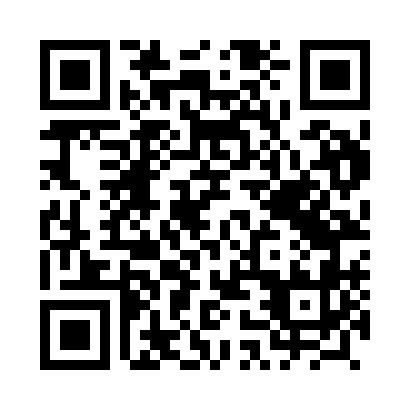 Prayer times for Zytno, PolandWed 1 May 2024 - Fri 31 May 2024High Latitude Method: Angle Based RulePrayer Calculation Method: Muslim World LeagueAsar Calculation Method: HanafiPrayer times provided by https://www.salahtimes.comDateDayFajrSunriseDhuhrAsrMaghribIsha1Wed2:495:1412:395:458:0410:192Thu2:455:1312:385:468:0510:223Fri2:425:1112:385:478:0710:254Sat2:385:0912:385:488:0810:285Sun2:355:0712:385:498:1010:316Mon2:315:0612:385:508:1110:347Tue2:285:0412:385:518:1310:378Wed2:245:0212:385:528:1510:409Thu2:235:0112:385:538:1610:4310Fri2:234:5912:385:548:1810:4511Sat2:224:5712:385:558:1910:4612Sun2:214:5612:385:558:2110:4713Mon2:214:5412:385:568:2210:4714Tue2:204:5312:385:578:2410:4815Wed2:194:5112:385:588:2510:4916Thu2:194:5012:385:598:2610:4917Fri2:184:4912:386:008:2810:5018Sat2:184:4712:386:018:2910:5019Sun2:174:4612:386:018:3110:5120Mon2:174:4512:386:028:3210:5221Tue2:164:4312:386:038:3310:5222Wed2:164:4212:386:048:3510:5323Thu2:164:4112:386:058:3610:5424Fri2:154:4012:386:058:3710:5425Sat2:154:3912:386:068:3910:5526Sun2:144:3812:396:078:4010:5527Mon2:144:3712:396:088:4110:5628Tue2:144:3612:396:088:4210:5629Wed2:144:3512:396:098:4310:5730Thu2:134:3412:396:108:4510:5831Fri2:134:3312:396:108:4610:58